Medical History                          Name:	                                                              D.O.B.Existing or Relevant Previous ConditionsDescribe any other conditionsIf "Yes" to Any of the above, please explain and give approximate dates/Describe any other Conditions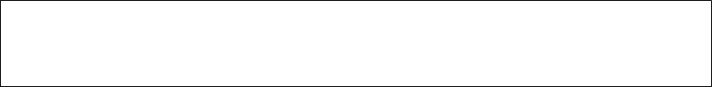 Fall History								Therapy History	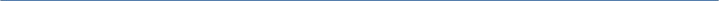      Injury as a result of a fall in the past year?    ⃝ Yes   ⃝ No 	                                         Have you been seen by a physical, occupational, or                                                                                                                                                 speech therapist in the past 60 days?    ⃝ Yes   ⃝ NoTwo or more falls in the last year?   ⃝ Yes   ⃝ NoPatient at risk for falls?  ⃝ Yes   ⃝ NoHand Dominance  ⃝ Right  ⃝LeftSurgical History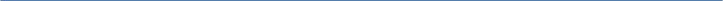 Body Region: 	Surgery Type: 	Date: 	, 	,  	Body Region: 	Surgery Type: 	Date: 	, 	,  	Body Region: 	Surgery Type: 	Date: 	, 	,  	Body Region: 	Surgery Type: 	Date: 	, 	,  	Current Medications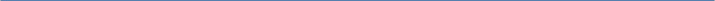 Drug: 	Dosage: 	Frequency: 	Route: 	Reason Taking:  	Drug: 	Dosage: 	Frequency: 	Route: 	Reason Taking:  	Drug: 	Dosage: 	Frequency: 	Route: 	Reason Taking:  	Drug: 	Dosage: 	Frequency: 	Route: 	Reason Taking:  	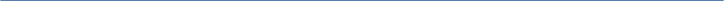 Currently not taking any medicationsAllergies⃝ Yes  ⃝ No   Dizzy Spells ⃝ Yes  ⃝ NoMRSA⃝ Yes  ⃝ No   Anemia⃝ Yes  ⃝ NoEmphysema/Bronchitis⃝ Yes  ⃝ No   Multiple Sclerosis⃝ Yes  ⃝ No   Anxiety⃝ Yes  ⃝ No   Fibromyalgia⃝ Yes  ⃝ No   Muscular Disease⃝ Yes  ⃝ NoArthritis⃝ Yes  ⃝ No   Fractures⃝ Yes  ⃝ No   Osteoporosis⃝ Yes  ⃝ No   Asthma⃝ Yes  ⃝ NoGallbladder Problems⃝ Yes  ⃝ No   Parkinsons⃝ Yes  ⃝ NoAutoimmune Disorder⃝ Yes  ⃝ No   Headaches⃝ Yes  ⃝ NoRheumatoid Arthritis⃝ Yes  ⃝ No Cancer⃝ Yes  ⃝NoHearing Impairment⃝ Yes  ⃝ No   Seizures⃝ Yes  ⃝ No   Cardiac Conditions⃝ Yes  ⃝No   Hepatitis⃝ Yes  ⃝ No   Smokerg⃝ Yes  ⃝ No   Cardiac Pacemaker⃝ Yes  ⃝No   High Cholesterol⃝ Yes  ⃝ NoSpeech Problems⃝ Yes  ⃝ NoChemical Dependency⃝ Yes  ⃝NoHigh/Low blood pressure⃝ Yes  ⃝ No   Strokes⃝ Yes  ⃝ No   Circulation Problems⃝ Yes  ⃝ No   HIV/AIDS⃝ Yes  ⃝ NoThyroid Disease⃝ Yes  ⃝ No   Currently Pregnant⃝ Yes  ⃝ NoIncontinence⃝ Yes  ⃝ No   Tuberculosis⃝ Yes  ⃝ No   Depression⃝ Yes  ⃝ NoKidney Problems⃝ Yes  ⃝ NoVision Problems⃝ Yes  ⃝ No   Diabetes⃝ Yes  ⃝ NoMetal Implants⃝ Yes  ⃝ No